    Тема  проектной деятельности Выращивание помидор от семени до урожая.Название - «Расти и удивляй».Участники проекта - дети средней группы воспитатели, родители.Проект - долгосрочный. Март – август. Познавательно-экспериментальный.Актуальность. Как известно, «самое лучшее открытие то, которое ребенокделает сам». Каждую весну на подоконнике у бабушек, мам расцветаетзеленый ковер, рассада разной формы и раскраски. Но детям строгонаказывают не трогать эти растения. А интерес и любопытство с каждымгодом все сильнее. Ребята сами с удовольствием посадили бы эти растения,поливали бы, ухаживали. Вот и у нас возникла идея, вырастить помидоры,посадив семена и получив урожай.Цель: рассмотреть процесс роста помидор от семени до урожая.Задачи: 1. Познакомить детей с тем, как выращивают помидоры.2. Научить выращивать помидоры из семян, создав необходимые условия.3. Презентовать «продукт проекта».Методы:1. Сбор информации: беседы с воспитателем, чтение книг, просматриваниевидео об овощах, вместе с родителями поиск информации в интернет сети.2. Подготовка оборудования.3. Образовательный. Выставка рисунков «Расти и удивляй». Сценарий . Угощение салатом из помидоров.Ожидаемые результаты:1. Сформирован познавательный интерес к природе - наблюдение, чтовырастет из семян :  помидор.2. Сформированы трудовые умения и навыки по уходу за растениями.3. В свободном рисовании изображают огород, овощи, посадку и этапы ростапомидор.ОСНОВНАЯ ЧАСТЬЭтапы проектной деятельности :1 этап Подготовительный.Приобрести с помощью родителей семена томатов; подготовить место дляпосадки; подготовить почву для рассады помидор; лотки для посадки,стаканчики, лейки, мерные палочки.2 этап Начальный: беседы с воспитателем: «Откуда берутся овощи»,«Знакомьтесь, синьор помидор», «Как помидор оказался у нас на Родине»«Что необходимо для растений, чтобы они были крепкими, зелеными издоровыми». Поиск информации вместе с родителями в интернет сети:«Зачем надо пикировать помидоры», «Что такое пасынки», «Для чегоподвязывают и обрывают цветы на помидорах».Чтение художественной литературы: Д. Родари «Чиполлино», Н. Носов«Огородники». Загадывание загадок. Просматривание видео об овощах.Дидактические, словесные игры: «Доскажи словечко», лото «Овощи,фрукты», «Что лишнее».Наблюдения, тематические занятия.Экспериментальная деятельность: «Свет и растения», «Вода и растения».Этап 3 ОсновнойПерспективный план работы над проектом1 неделя, мартПосадка семян в грунт. 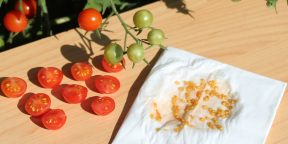 Беседа - «Что необходимо для растений, чтобы они были крепкими,зелеными и здоровыми».1 неделя, апрельДети делают замер растения.Уход за рассадой. 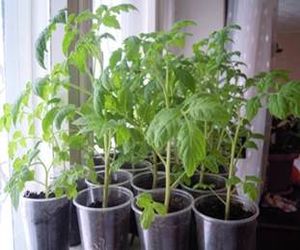 3 неделя, майПересадка растений . Подвязывание. Борьба с вредителямиПоговорить о поливе, увидеть разницу в растении от предыдущего. 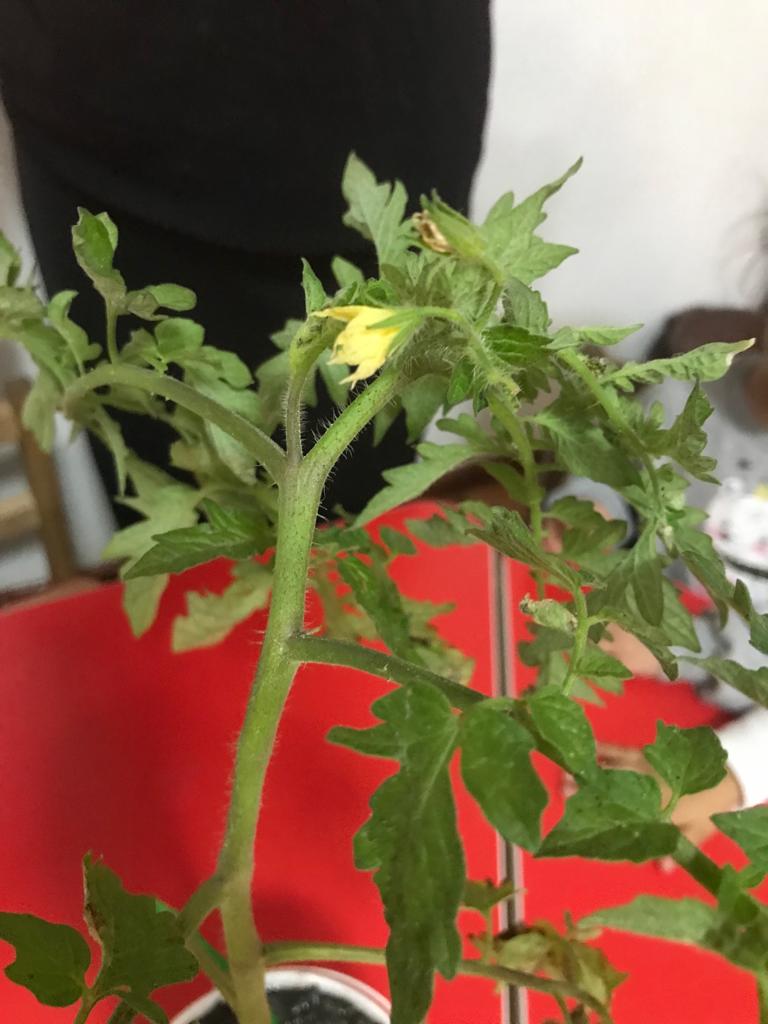 1 – 3 неделя, июньДети закрепляют знания о необходимости света, полива, подкормки,рыхления, прополки.       Дети делают замер растения.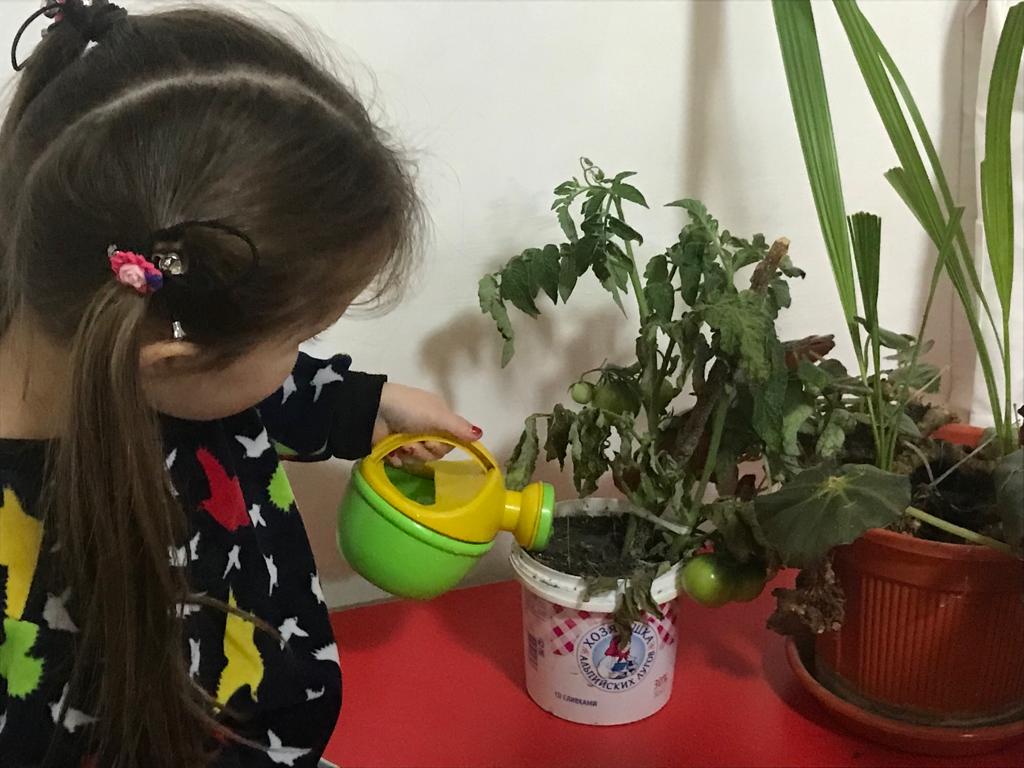 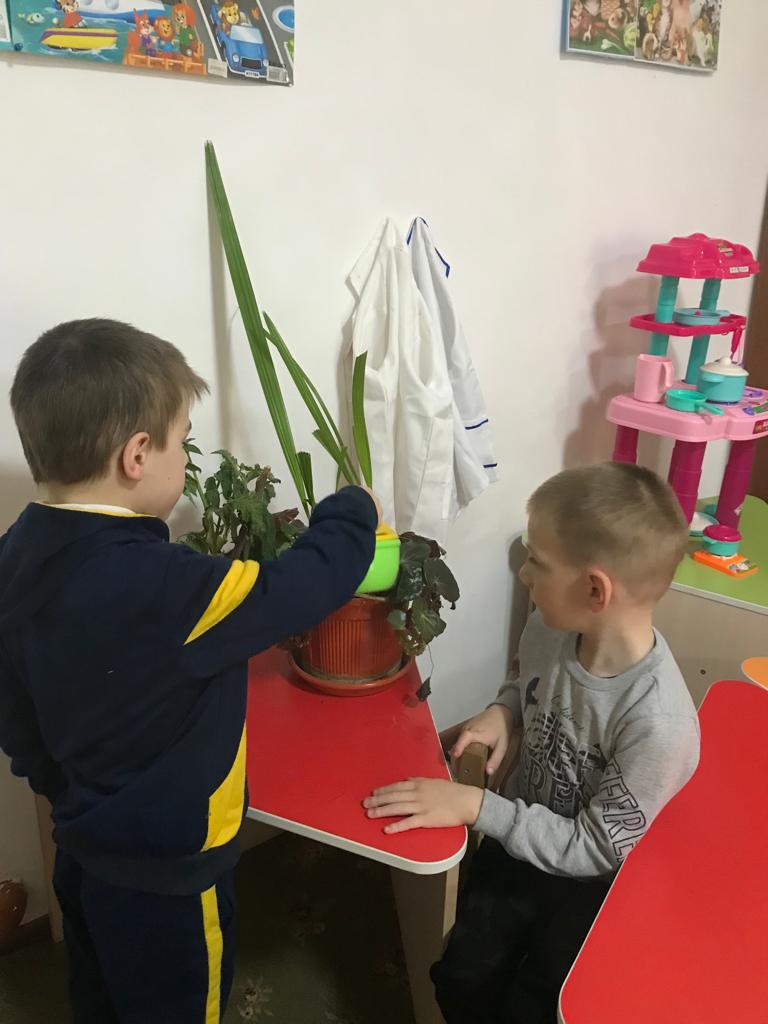 4 неделя, июнь. 1 – 3 неделя, июльПрощипывание, пасынкование, полив, подкормка, прополка.Продолжать наблюдение детей за растением – помидор, обратить вниманиедетей на его цветочки и плоды (мелкие и более крупные).4 неделя, июльЗакреплять знания детей об элементарных правилах ухода за растениями.Практическая деятельность в огороде (полив, подкормка, прополка).1 - 3 неделя, августСбор урожая.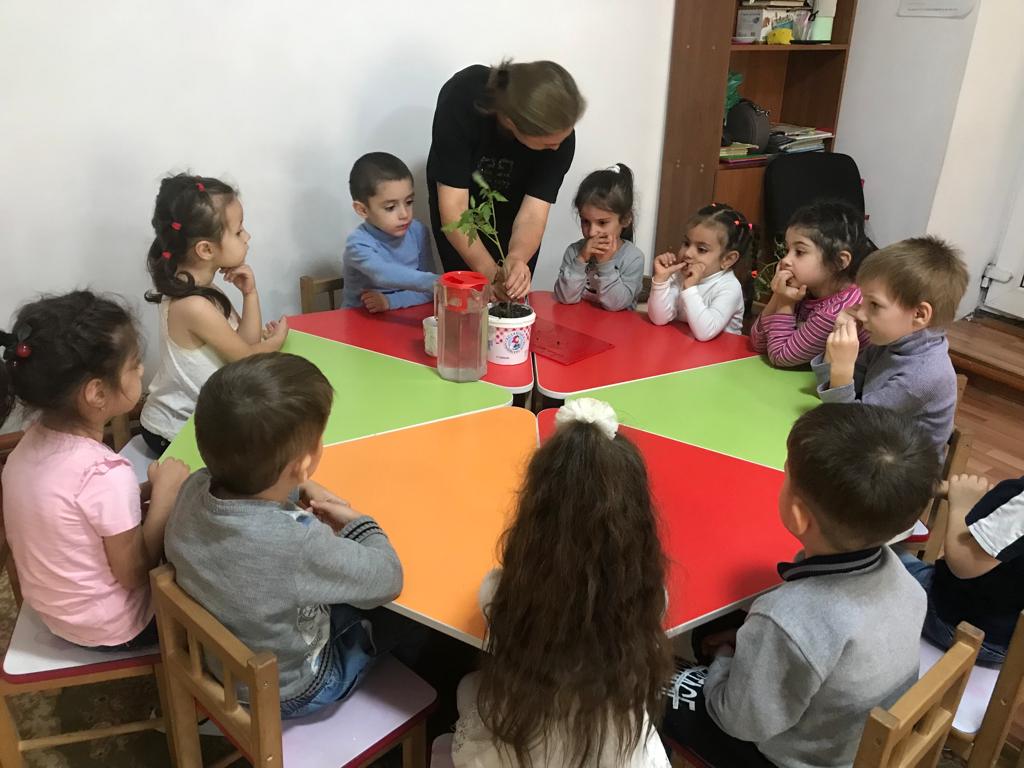 Закреплять знания детей об овоще помидор.4 неделя, август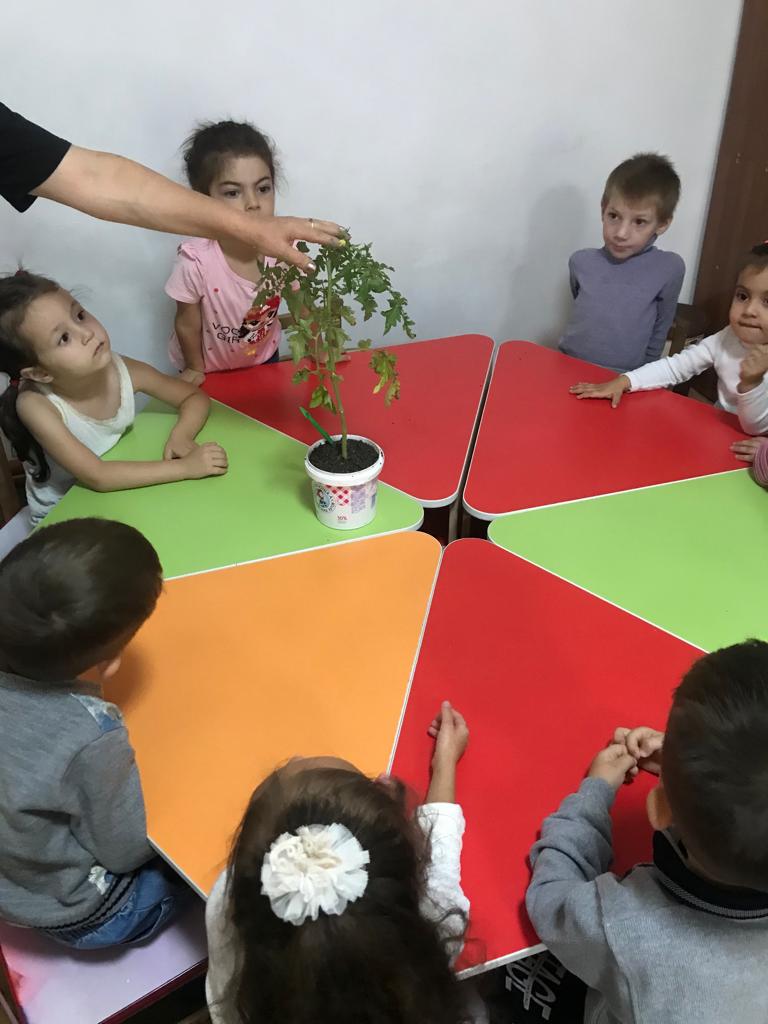 Проведение праздника «Синьор помидор».Формировать навыки совместной детско-взрослой (с родителями)деятельности, развивать творчество, фантазию.Приготовления салата из помидоров.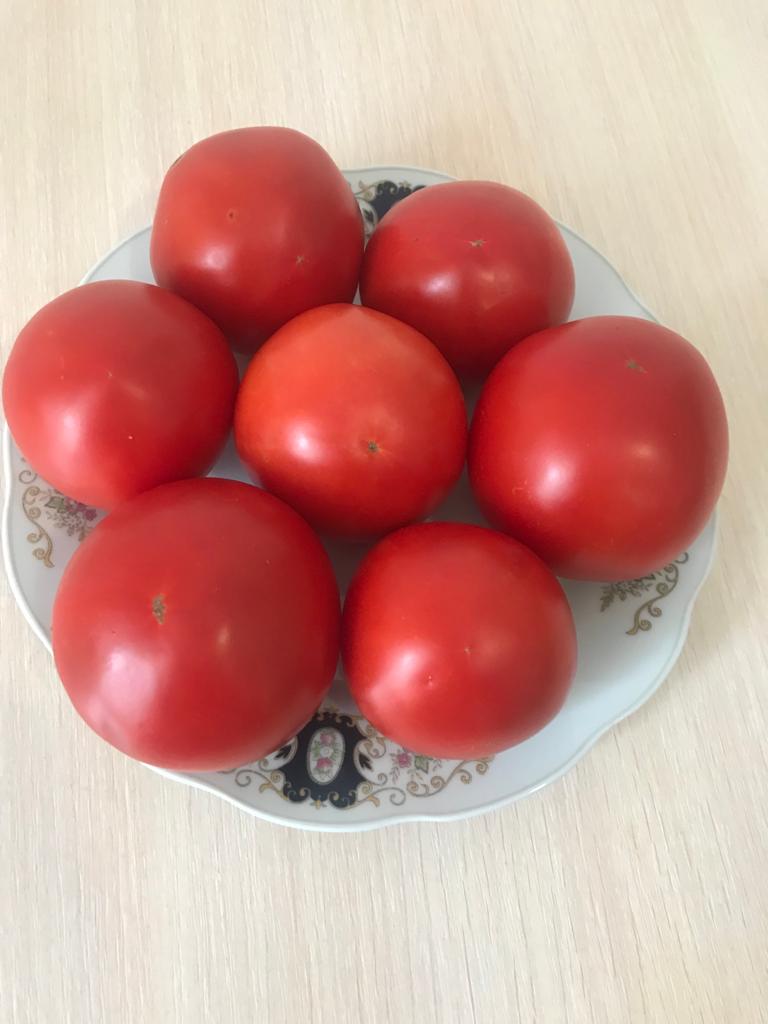 Угощение салатом изпомидоров. 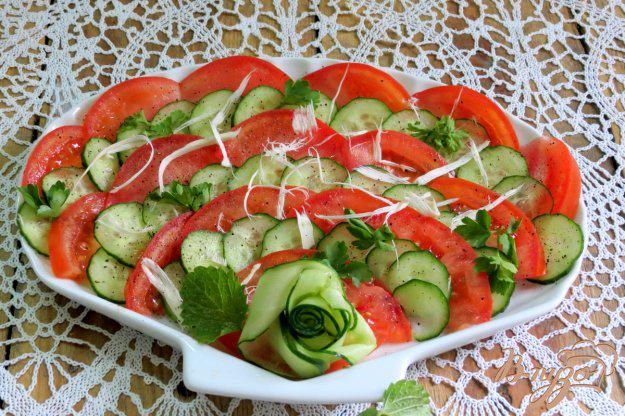 ЗАКЛЮЧЕНИЕРезультаты:1. Получили знания о выращивании овощей, о процессе роста помидор отпосадки семени до урожая.2. Научились ухаживать и устанавливать последовательность стадииразвития растения.В заключении угостили всехсалатом из собранного урожая. Все участники проекта получилиположительные эмоции от достигнутых результатов.Вывод: Цель достигнута. Дети усвоили, как вырастить из семян помидоры,создав необходимые условия.